AL DIRIGENTE SCOLASTICOdell’IIS VIA DELL’IMMACOLATA 47Oggetto: Richiesta assemblea di IstitutoI sottoscritti studenti,………………………………………………………………………………rappresentanti di Istituto,CHIEDONOla convocazione di un’Assemblea di Istituto prevista dal D.L. vo 297/1994 ex art. 13 nel mese di	per il giorno	dalle ore  	alle ore	con le seguenti modalità:L’assemblea si svolgerà con il seguente o. d. g.1)  	2)  	3)  	4)  	Dell’Assemblea verrà redatto un verbale dettagliato che sarà consegnato entro due giorni al Dirigente scolastico.I Rappresentanti di istitutoNome e Cognome	FirmaVisto:	si concede	non si concede con la seguente motivazione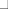 Il Dirigente Scolastico o un suo collaboratoreProf. Roberto CiminelliN.B.: La richiesta deve essere presentata almeno con 8 giorni di anticipo.